WI.1.271.2.2021Z A P Y T A N I E         O F E R T O W EGmina Lubawka, Plac Wolności 1, 58-420 Lubawka,NIP: 614-10-01-909;   REGON:  230821339tel. (0-75) 74 11 588     fax (0-75) 74 11 262email: lubawka@lubawka.eu  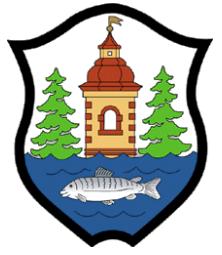 zaprasza do składania ofert na:wykonanie dokumentacji projektowo-kosztorysowejdla zadania pn.„Przebudowa parteru budynku ZSP w Lubawce napotrzeby utworzenia przedszkola”Informujemy, iż niniejsze zapytanie ofertowe nie stanowi oferty w myśl art. 66 Kodeksu Cywilnego, ani zaproszenia w rozumieniu ustawy Prawo zamówień publicznych. Lubawka 17 lutego 2021 r. 	Zatwierdzam:Kierownik ZamawiającegoI. ZamawiającyGmina Lubawkaul. plac Wolności 1 58-420 LubawkaNIP 614 10 01 909, REGON 230 82 13 39email: salata.michal@lubawka.euII. Tryb udzielenia zamówienia:W związku z faktem, iż wartość zamówienia jest niższa od kwoty, o której mowa w art. 2 ust. 1 pkt.1)  ustawy  z dnia 11.09.2019 r. Prawo zamówień publicznych (Dz.U. z 2019 r. poz.2019 z późn. zm), zamówienie udzielane jest na zasadach określonych  w  art. 44 ustawy z dnia 27.08.2009 r.  o finansach publicznych (tj. Dz.U. z 2020 r. poz. 284 z późn. zm.).Celem postępowania jest rozeznanie cen rynkowych usług określonych w niniejszym zapytaniu ofertowym oraz dokonanie wyboru ich wykonawcy, z zastrzeżeniem postanowień punktu 2.2.2. i punktu 8.Zamawiający może, w oparciu o przekazane oferty, dokonać wyboru Wykonawcy. Niniejsze zaproszenie do składania ofert nie stanowi jednak oferty w rozumieniu Kodeksu cywilnego i tym samym zobowiązania Zamawiającego do udzielenia zamówienia w  oparciu o otrzymane oferty.Wykonawcy zobowiązani są we wszelkich kontaktach z Zamawiającym do powoływania się na numer sprawy: WI.1.271.2.2021III. Opis przedmiotu zamówienia:Przedmiotem zamówienia jest opracowanie: „Dokumentacji projektowo- kosztorysowej” dla planowanej adaptacji części budynku Zespołu Szkolno-Przedszkolnego w Lubawce zwanego dalej „szkołą” do funkcji przedszkola w ramach zadania inwestycyjnego pn.: „Przebudowa parteru budynku ZSP w Lubawce na potrzeby utworzenia przedszkola”.Zakres rzeczowy „Dokumentacji projektowo- kosztorysowej” obejmuje następujące opracowania:Wykonanie inwentaryzacji stanu istniejącego szkoły i przyległego terenu.Zinwentaryzowanie urządzeń zabawowych istniejących przedszkoli i ich kwalifikacja do ponownego wykorzystania – wbudowania na terenie projektowanego przedszkola.Wykonanie dwuczęściowej koncepcji adaptacji części pomieszczeń istniejącej szkoły podstawowej na przedszkole (przy założeniu kategorii zagrożenia ludzi: ZL II), które będzie zrealizowane w latach:część I - 2021/2022 polegająca na przystosowaniu budynku szkoły do przeniesienia 4 oddziałów przedszkolnych, Zamawiający oczekuje koncepcji, którą będzie można wdrożyć w ciągu maksymalnie 2 miesięcyczęść II - 2024/2025 polegająca na przystosowaniu budynku szkoły do przeniesienia pozostałych 3 oddziałów przedszkolnychZamawiający udostępnia część dokumentacji projektowej, która może posłużyć do przygotowania wstępnego projektu koncepcji, całość znajduje się pod adresem: http://bip.lubawka.eu/site/tender/show/25295Uzgodnienie i zatwierdzenie w/w koncepcji z Zamawiającym i dyrekcją szkoły. Wykonanie wizualizacji 3D i 2D przedsięwzięcia uwzględniającej etapowanie projektu. W prezentacji wizualnej należy pokazać:Wnętrza przedszkola pokazujące sposób wykończenia i wyposażenie w zaproponowane urządzenia zabawowe – należy uzgodnić z Zamawiającym i dyrekcją szkoły;Obiekt przedszkola wraz z wykończeniem elewacji obiektu, zagospodarowanie przyległego terenu i projektowanego placu zabaw z projektowaną szatą roślinną i wyposażeniem w urządzenia zabawowe. Obiekt wraz z przyległym terenem należy pokazać z różnych perspektyw dających możliwość zaprezentowania obiektu w pełnej krasie. Wykonanie wielobranżowego projektu budowlanego i wykonawczego 5 egz., wraz z niezbędnymi opiniami, uzgodnieniami i ekspertyzami umożliwiającymi późniejszy odbiór obiektu przez odpowiednie służby i dopuszczenie go w całości  do użytkowania.Uzyskanie w imieniu Zamawiającego pozwolenia na budowę (Zamawiający udzieli Wykonawcy pełnomocnictwa do reprezentowania Zamawiającego przed organami administracji w postępowaniach administracyjnych dotyczących uzyskania niezbędnych pozwoleń  oraz innych czynności formalno-prawnych, podpisywania oświadczenia o posiadanym prawie do dysponowania nieruchomością w zakresie uzyskania warunków technicznych oraz pozwolenia na budowę).W projekcie należy przewidzieć etapowanie inwestycji zgodnie ust 1, pkt. 1, ppkt 3). Przedmiary robót i kosztorysy inwestorskie dla poszczególnych etapów po 2 egz.  Specyfikację wykonania i odbioru robót budowlanych 2 egz. Przygotowanie całej dokumentacji w wersji elektronicznej na płycie lub innym nośniku danych. Sprawowanie nadzoru autorskiego nad realizowanym projektem.„Dokumentacja projektowo- kosztorysowa” musi być opracowana przez osobę posiadającą wymagane uprawnienia i zgodnie z obowiązującymi przepisami.Przedmiot umowy zostanie zrealizowany przez Wykonawcę zgodnie z zasadami wynikającymi z dokumentacji technicznej, przeprowadzonej wizji lokalnej, złożonej oferty, oraz z przewidywanymi kosztami warunkującymi wykonanie przedmiotu zamówienia zgodnie z zasadami współczesnej wiedzy technicznej i obowiązującymi przepisami. W ramach realizacji przedmiotu umowy i wynagrodzenia z tym związanego Wykonawca zobowiązuje się również do:udzielania wyjaśnień i odpowiedzi na ewentualnie zadawane pytania składane przez oferentów w procedurze wyłaniania wykonawcy robót budowlanych opartych na przedmiocie zamówienia. Odpowiedzi lub wyjaśnienia należy udzielić najpóźniej w terminie 48 godzin od przekazania zapytania przez Zamawiającego,sprawowania nadzoru autorskiego nad pracami budowlanymi wykonywanymi w oparciu o przedmiot zamówienia, polegającego na sprawdzeniu ich zgodności z przedmiotem umowy i uzgadnianiu możliwości wprowadzania – w miarę potrzeb – rozwiązań zamiennych.W przypadku w którym w postępowaniu przetargowym na roboty budowlane, przeprowadzonym na podstawie przedmiotu niniejszej umowy,  cena najniższej oferty będzie odbiegać o 30% od ceny określonej w kosztorysie inwestorskim, Projektant zobowiązany jest do przeprowadzenia analizy przedłożonej oferty wskazując możliwe błędy w kosztorysie ofertowym.IV. Termin wykonania zamówienia:Zamówienie należy wykonać w terminie:ETAP I: do 3 miesięcy od podpisania umowy, za datę zakończenia przyjmuje się termin wystąpienia z wnioskiem o pozwolenie na budowę po wcześniejszym przekazaniu „dokumentacji projektowo- kosztorysowej” posiadającej opinie i uzgodnienia o których mowa w ust. III pkt 1 ppkt 6) (w szczególności uzgodnienia p. poż.),ETAP II: do 5 miesięcy od podpisania umowy, za datę zakończenia przyjmuje się termin wydania decyzji pozwolenia na budowę.Wymaga się aby Wykonawca niezwłocznie przekazywał Zamawiającemu korespondencję dotyczącą przedmiotu umowy, w szczególności od organów administracyjnych w sprawie uzyskania opinii, uzgodnień oraz pozwolenia na budowę. Miejsce przekazania zamówienia: siedziba ZamawiającegoV. Kryteria wyboru WykonawcyOpis kryteriów, którymi Zamawiający będzie się kierował przy wyborze ofert, wraz z podaniem znaczenia tych kryteriów i sposobu oceny ofert: Przy ocenie i wyborze najkorzystniejszej oferty Zamawiający weźmie pod uwagę jedynie cenę brutto, której waga wynosi 100%. Każdej ofercie zostanie przyznana ilość punktów obliczona następująco:Cena ofertowa brutto – 100 punktówCena najniższej oferty brutto------------------------------------------- x 100 = ….punktyCena badanej oferty brutto Jeżeli w postępowaniu nie będzie można dokonać wyboru oferty najkorzystniejszej ze względu na to, że zostały złożone oferty o takiej samej cenie, Zamawiający wzywa Wykonawców, którzy złożyli te oferty, do złożenia w terminie określonym przez Zamawiającego ofert dodatkowych. Wykonawcy, składając oferty dodatkowe, nie mogą zaoferować cen wyższych niż zaoferowane w złożonych ofertach. Zamawiający dokona oceny złożonych ofert zgodnie z przyjętymi kryteriami. W toku dokonywania oceny złożonych ofert Zamawiający może żądać udzielenia przez Wykonawców dotyczących wyjaśnień treści złożonych przez nich ofert. Zamawiający może żądać, w wyznaczonym przez siebie terminie, uzupełnienia lub złożenia wyjaśnień dotyczących dokumentów potwierdzających spełnienie warunków. Zamawiający zastrzega sobie prawo do podjęcia negocjacji w szczególności z Wykonawcą, którego oferta jest najkorzystniejsza. Zamawiający zastrzega sobie prawo do podjęcia negocjacji w przypadku, gdy cena oferowana brutto przekroczy kwotę, jaką Zamawiający zamierza przeznaczyć na sfinansowanie zamówienia.VI. Opis warunków udziału w postępowaniu oraz dokumenty wymagane w ofercie:Warunki udziału w postępowaniu:O udzielenie zamówienia mogą się ubiegać Wykonawcy, którzy:Posiadają uprawnienia do wykonywania działalności lub czynności określonej przedmiotem niniejszego zamówienia,Posiadają wiedzę i doświadczenie,Dysponują odpowiednim potencjałem technicznym oraz osobami zdolnymi do wykonania zamówienia,Znajdują się w sytuacji ekonomicznej i finansowej zapewniającej wykonanie zamówienia,Wykonawca wraz z ofertą winien przedstawić następujące oświadczenia i dokumenty:oświadczenie Wykonawcy o spełnianiu warunków udziału w postępowaniu, według wzoru stanowiącego załącznik nr 1 do niniejszego zapytania ofertowego,zaparafowaną klauzulę informacyjną odnośnie przetwarzania danych osobowych stanowiącą załącznik nr 3 do niniejszego zapytania ofertowego.Wstępny projekt koncepcji adaptacji pomieszczeń istniejącej szkoły podstawowej na przedszkole zgodnie z ust. I pkt. 1 ppkt. 3) przedłożonej w formacie pdf, która będzie dopracowana na etapie realizacji umowy.Złożone dokumenty mogą być przedstawione w formie skanu.Zamawiający wezwie Wykonawców, którzy w określonym terminie nie złożyli wymaganych oświadczeń lub dokumentów potwierdzających spełnianie warunków udziału w postępowaniu, lub którzy nie złożyli pełnomocnictw, albo którzy złożyli oświadczenia i dokumenty zawierające błędy lub którzy złożyli wadliwe pełnomocnictwa, do ich złożenia w wyznaczonym terminie.Złożone na wezwanie Zamawiającego oświadczenia i dokumenty powinny potwierdzać spełnianie przez Wykonawcę warunków udziału w postępowaniu, nie później niż w dniu, w którym upłynął termin składania ofert.Zamawiający nie przewiduje zwrotu kosztów przygotowania oferty.VII. Opis sposobu przygotowania oferty:Ofertę należy złożyć poprzez Platformę Zakupową pod adresem https://platformazakupowa.pl/pn/lubawka na stronie dotyczącej odpowiedniego postępowania.Do oferty należy dołączyć: dokumenty wymienione w ust. VI.Każdy Wykonawca może złożyć tylko jedna ofertę.Złożenie przez jednego wykonawcę więcej niż jednej oferty lub oferty zawierającej alternatywy powoduje odrzucenie wszystkich ofert złożonych przez danego Wykonawcę.Wykonawca ponosi wszelkie koszty związane z przygotowaniem i złożeniem oferty.Oferta musi być podpisana przez osoby upoważnione do składania oświadczeń woli w imieniu Wykonawcy. Upoważnienie do podpisania oferty musi być dołączone do oferty, o ile nie wynika ono z innych dokumentów załączonych przez Wykonawcę.Ofertę wraz z załącznikami należy złożyć w sposób opisany w ust. VIII.VIII. Miejsce, sposób i termin składania ofert:Ofertę należy przesłać w terminie do dnia 24.02.2021  r., do godz. 10:00 poprzez wypełnienie formularza ofertowego na platformie zakupowej pod adresem https://platformazakupowa.pl/pn/lubawkaIX. Opis sposobu porozumienia się z Wykonawcami.W przypadku pytań: merytorycznych, proszę o kontakt poprzez przycisk w prawym dolnym rogu formularza "Wyślij wiadomość" związanych z obsługą platformy, proszę o kontakt z Centrum Wsparcia Klienta platformy zakupowej Open Nexus czynnym od poniedziałku do piątku w dni robocze, w godzinach od  8:00 do 17:00. tel. 22 101 02 02, e-mail: cwk@platformazakupowa.pl Do kontaktów z Wykonawcami upoważniona jest Pan Michał Salata, podinspektor ds. inwestycji i zamówień publicznych.X. Termin, do którego Wykonawca będzie związany złożoną ofertą.Termin związania ofertą wynosi 30 dni. Bieg terminu rozpoczyna się wraz
z upływem terminu składania ofert.XI. Informacja o wyniku postępowania.Wykonawcy, którzy złożyli oferty zostaną poinformowani o wyniku zapytania poprzez wiadomość publiczną opublikowaną na platformie zakupowej pod adresem https://platformazakupowa.pl/pn/lubawka na stronie dotyczącej odpowiedniego postępowaniaXII. Opis sposobu obliczenia ceny:Wykonawca określi cenę za wykonanie całego zamówienia. Cena ma charakter ryczałtowy i musi uwzględniać wszelkie koszty, opłaty i podatki niezbędne do wykonania zamówienia. Tak określona cena stanowić będzie podstawę do dokonania oceny oferty oraz stanowić będzie podstawę określenia wysokości wynagrodzenia należnego wykonawcy.Powyższa cena będzie ceną brutto w złotych polskich.XIII. Prawo do unieważnienia postępowania.Zamawiający zastrzega sobie prawo do unieważnienia zapytania ofertowego w każdym momencie bez podawania przyczyn.Załączniki:wzór oświadczenia o spełnieniu warunków udziału w postępowaniuistotne dla stron postanowienia umowyklauzula informacyjna RODOczęściowa dokumentacja projektowa istniejącego budynku szkoły